§3292.  Disclosure and use of confidential information; governing provisionsAny information derived by the department in the course of carrying out its functions and deemed confidential by chapter 958‑A or 1071 or section 7703 or 1828, which relates to a state employee or a person licensed, certified or registered by a licensing board as defined in section 3291 who is alleged to have engaged in any unlawful activity or professional misconduct, or in conduct in violation of laws or rules relating to a licensing board, may be disclosed to and used by the appropriate state agencies and licensing boards only in accordance with this chapter.  The department, other state agencies and licensing boards shall comply with the following.  [PL 1989, c. 175, §5 (AMD).]1.  Purpose for which disclosure is made.  Any confidential information provided to a state agency, department or licensing board shall be used only for investigative and other action within the scope of the authority of that agency, department or licensing board and to determine whether the employee or the person licensed, certified or registered by the board has engaged in unlawful activity, professional misconduct or activities in violation of the laws or rules relating to the board.[PL 1987, c. 714, §2 (NEW).]2.  Designation of person to receive confidential information.  State agencies, departments and licensing boards reasonably expected to be recipients of confidential information, as determined by the director of the bureau, shall designate a person to receive the confidential information for investigative purposes.[PL 1987, c. 714, §2 (NEW).]3.  Limitations on disclosure.  Disclosure is limited to information which is directly related to the matter at issue.  The identity of reporters and other persons shall not be disclosed except as necessary and relevant.  Access to the information shall be limited to parties, parties' representatives, counsel of record and the hearing officers responsible for the determinations.  The information shall be used only for the purpose for which the release was intended.[PL 1987, c. 714, §2 (NEW).]SECTION HISTORYPL 1987, c. 714, §2 (NEW). PL 1989, c. 175, §5 (AMD). The State of Maine claims a copyright in its codified statutes. If you intend to republish this material, we require that you include the following disclaimer in your publication:All copyrights and other rights to statutory text are reserved by the State of Maine. The text included in this publication reflects changes made through the First Regular and First Special Session of the 131st Maine Legislature and is current through November 1, 2023
                    . The text is subject to change without notice. It is a version that has not been officially certified by the Secretary of State. Refer to the Maine Revised Statutes Annotated and supplements for certified text.
                The Office of the Revisor of Statutes also requests that you send us one copy of any statutory publication you may produce. Our goal is not to restrict publishing activity, but to keep track of who is publishing what, to identify any needless duplication and to preserve the State's copyright rights.PLEASE NOTE: The Revisor's Office cannot perform research for or provide legal advice or interpretation of Maine law to the public. If you need legal assistance, please contact a qualified attorney.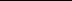 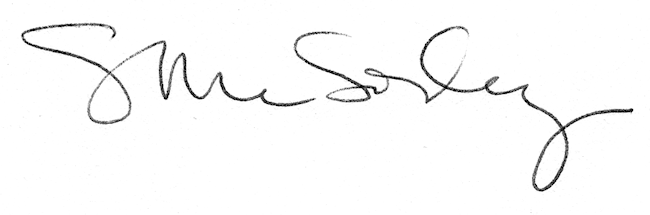 